Mayo 5 El relieveEs  el conjunto  de formas que presenta  la superficie terrestre, a estas formas también se les llama accidentes geográficos. El relieve se produce por cambios que ocurren de forma lenta y constante debido a dos factores que son: La acción de las fuerzas  internas de la tierra y de agentes externos como el agua, el viento y los seres humanos.Nuestro planeta está formado por una serie de capas internas. Existe el relieve continental y submarino, las principales formas del relieve continental son:MontañasCordillerasColinas o cerros.NevadosVolcanesMesetasVallesLlanurasMacizos SierrasLas lagunas, los ríos y los lagos también forman parte del relieve continental. Las costas son zonas que limitan con el mar y allí se diferencian: los cabos, los golfos, las bahías, las penínsulas, las playas, las islas,  los archipiélagos y los acantilados.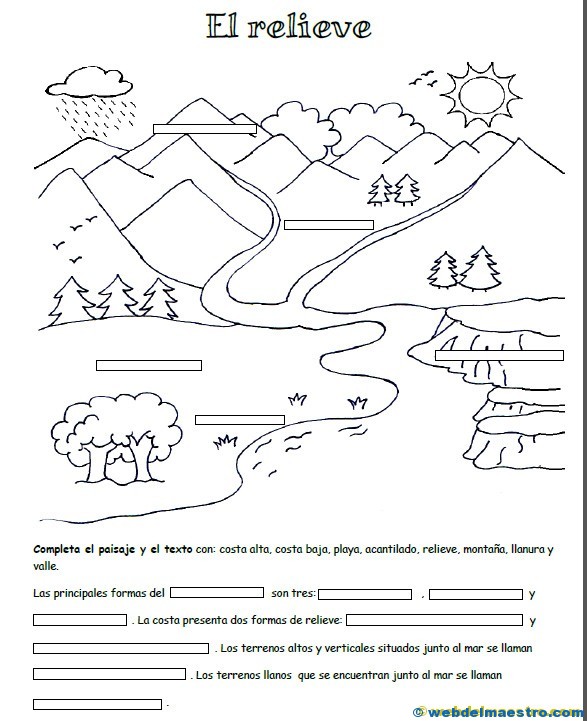 Compromiso: Define 6 accidentes geográficos y dibuja o pega una imagen donde se observen las capas de la tierra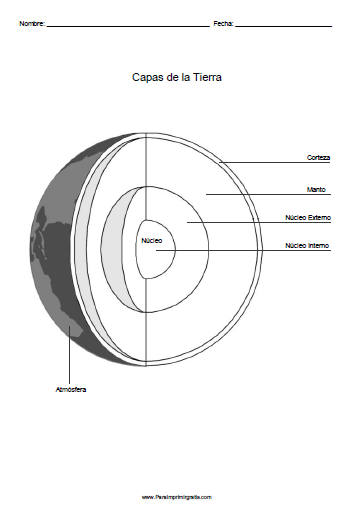 